ТОМСКАЯ ОБЛАСТЬЗАКОНОБ УПОЛНОМОЧЕННОМ ПО ПРАВАМ РЕБЕНКА В ТОМСКОЙ ОБЛАСТИПринятпостановлениемГосударственной ДумыТомской областиот 27.05.2010 N 3264Глава 1. ОБЩИЕ ПОЛОЖЕНИЯСтатья 1Настоящий Закон определяет порядок назначения на должность и освобождения от должности Уполномоченного по правам ребенка в Томской области (далее - Уполномоченный), объем его полномочий, задачи и организационные формы его деятельности.Статья 21. Должность Уполномоченного учреждается в целях обеспечения дополнительных гарантий эффективного функционирования механизмов реализации, соблюдения и защиты прав и законных интересов детей органами государственной власти Томской области, органами местного самоуправления, образовательными и медицинскими организациями, организациями, оказывающими социальные и иные услуги детям и семьям, имеющим детей, и должностными лицами.(часть 1 в ред. Закона Томской области от 09.07.2019 N 62-ОЗ)2. Должность Уполномоченного является государственной должностью Томской области.3. Уполномоченный назначается на должность и освобождается от должности Законодательной Думой Томской области в порядке, определенном настоящим Законом.(в ред. Закона Томской области от 16.02.2011 N 25-ОЗ)Статья 3В своей деятельности Уполномоченный руководствуется Конституцией Российской Федерации, Федеральным законом от 24 июля 1998 года N 124-ФЗ "Об основных гарантиях прав ребенка в Российской Федерации", иными федеральными законами, Конвенцией ООН о правах ребенка, Уставом (Основным Законом) Томской области, настоящим Законом и иными законами Томской области, а также общепризнанными принципами и нормами международного права, международными договорами Российской Федерации.Глава 2. ПОРЯДОК НАЗНАЧЕНИЯ НА ДОЛЖНОСТЬ ИОСВОБОЖДЕНИЯ ОТ ДОЛЖНОСТИ УПОЛНОМОЧЕННОГОСтатья 41. Уполномоченным может быть назначен гражданин Российской Федерации не моложе тридцати лет, постоянно проживающий в Российской Федерации, не имеющий гражданства (подданства) иностранного государства либо вида на жительство или иного документа, подтверждающего право на постоянное проживание гражданина Российской Федерации на территории иностранного государства, обладающий безупречной репутацией, имеющий высшее образование и опыт работы по реализации и защите прав и законных интересов детей, восстановлению нарушенных прав и законных интересов детей либо опыт правозащитной деятельности.(часть 1 в ред. Закона Томской области от 13.08.2021 N 67-ОЗ)2. Уполномоченный обязан соблюдать запреты и ограничения, установленные Федеральным законом от 25 декабря 2008 года N 273-ФЗ "О противодействии коррупции" и другими федеральными законами для лиц, замещающих государственные должности субъектов Российской Федерации.(часть 2 в ред. Закона Томской области от 06.01.2013 N 15-ОЗ)3. Исключена. - Закон Томской области от 06.10.2010 N 206-ОЗ.3.1. Уполномоченный не может быть одновременно депутатом Государственной Думы Федерального Собрания Российской Федерации, сенатором Российской Федерации или депутатом законодательного (представительного) органа государственной власти субъекта Российской Федерации, замещать государственные должности Российской Федерации, государственные должности субъекта Российской Федерации, муниципальные должности, должности государственной и муниципальной службы, заниматься другой оплачиваемой или неоплачиваемой деятельностью, кроме преподавательской, научной и иной творческой деятельности. При этом преподавательская, научная и иная творческая деятельность не может финансироваться исключительно за счет средств иностранных государств, международных и иностранных организаций, иностранных граждан и лиц без гражданства, если иное не предусмотрено международным договором Российской Федерации или законодательством Российской Федерации.(в ред. Закона Томской области от 15.09.2020 N 109-ОЗ)Уполномоченный не вправе быть членом политической партии или иного общественного объединения, преследующего политические цели.(часть 3.1 введена Законом Томской области от 05.10.2015 N 147-ОЗ)4. Уполномоченный обязан прекратить деятельность, несовместимую с его статусом, а также приостановить членство в политической партии на период осуществления своих полномочий не позднее 14 дней со дня вступления в должность.(часть 4 в ред. Закона Томской области от 05.10.2015 N 147-ОЗ)Статья 5(в ред. Закона Томской области от 09.07.2019 N 62-ОЗ)1. Предложения о кандидатурах для назначения на должность Уполномоченного по правам ребенка в Томской области вправе вносить в Законодательную Думу Томской области:Губернатор Томской области;Председатель Законодательной Думы Томской области;группа депутатов Законодательной Думы Томской области численностью не менее одной трети от установленного числа депутатов Законодательной Думы Томской области.2. Предложения о кандидатурах для назначения на должность Уполномоченного по правам ребенка в Томской области вносятся в Законодательную Думу Томской области в течение 30 дней со дня опубликования объявления о начале приема предложений.3. Объявление о начале приема предложений о кандидатурах для назначения на должность Уполномоченного по правам ребенка в Томской области подлежит опубликованию на официальном сайте Законодательной Думы Томской области не позднее чем за 30 дней до истечения срока полномочий действующего Уполномоченного, а в случае досрочного прекращения его полномочий - не позднее чем через 10 дней со дня принятия Законодательной Думой Томской области решения о досрочном прекращении полномочий.4. К предложению о кандидатуре на должность Уполномоченного должны быть представлены следующие документы (материалы) в отношении кандидата:а) письменное заявление кандидата о согласии на внесение его кандидатуры в Законодательную Думу Томской области и на назначение на должность Уполномоченного;б) копия паспорта гражданина Российской Федерации (иного документа, удостоверяющего личность);в) обязательство о прекращении деятельности, несовместимой со статусом Уполномоченного в случае назначения на должность;г) анкета с биографическими сведениями о кандидате по утвержденной форме с цветной фотографией, а также автобиография с указанием обстоятельств о наличии (отсутствии): гражданства (подданства) иностранного государства, вида на жительство либо иного документа, подтверждающего право на постоянное проживание на территории иностранного государства; членства в политической партии или ином общественном объединении, преследующем политические цели; осуществлении преподавательской, научной и иной творческой деятельности, которая финансируется исключительно за счет средств иностранных государств, международных и иностранных организаций, иностранных граждан и лиц без гражданства, если иное не предусмотрено международным договором Российской Федерации или законодательством Российской Федерации;(в ред. Закона Томской области от 13.08.2021 N 67-ОЗ)д) письменное согласие кандидата на обработку персональных данных, оформленное в соответствии со статьей 9 Федерального закона от 27 июля 2006 года N 152-ФЗ "О персональных данных";е) копия документа о высшем образовании, а по желанию кандидата также о дополнительном профессиональном образовании, повышении квалификации, присвоении классного чина, квалификационного разряда, ученой степени, ученого звания, награждении государственными наградами и почетными званиями;ж) копия трудовой книжки и (или) сведения о трудовой деятельности, полученные в порядке, предусмотренном статьей 66.1 Трудового кодекса Российской Федерации, копии иных документов о трудовой и (или) общественной деятельности, подтверждающих опыт работы по реализации и защите прав и законных интересов детей, восстановлению нарушенных прав и законных интересов детей либо опыт правозащитной деятельности.(п. "ж" в ред. Закона Томской области от 08.06.2020 N 86-ОЗ)5. Кандидат (кандидаты), представленный (представленные) для назначения на должность Уполномоченного, до направления материалов в отношении него (них) для согласования Уполномоченному при Президенте Российской Федерации по правам ребенка представляет (представляют) в Законодательную Думу Томской области сведения о доходах, расходах, об имуществе и обязательствах имущественного характера кандидата, а также сведения о доходах, расходах супруги (супруга) и несовершеннолетних детей, об имуществе, принадлежащем им на праве собственности, и об обязательствах имущественного характера по форме и в порядке, утвержденным действующим законодательством.Статья 61. Уполномоченный назначается Законодательной Думой Томской области в порядке, установленном Регламентом Законодательной Думы Томской области.(в ред. Законов Томской области от 16.02.2011 N 25-ОЗ, от 06.01.2013 N 15-ОЗ, от 08.12.2020 N 162-ОЗ)2. Голосование осуществляется депутатами Законодательной Думы Томской области по кандидатуре (кандидатурам), согласованной (согласованным) с Уполномоченным при Президенте Российской Федерации по правам ребенка.(часть 2 в ред. Закона Томской области от 09.07.2019 N 62-ОЗ)3. Уполномоченный считается назначенным, если за него проголосовало большинство от установленного числа депутатов Законодательной Думы Томской области.(в ред. Закона Томской области от 16.02.2011 N 25-ОЗ)4. Решение о назначении Уполномоченного оформляется постановлением Законодательной Думы Томской области без дополнительного голосования.(в ред. Закона Томской области от 16.02.2011 N 25-ОЗ)5. При вступлении в должность Уполномоченный приносит присягу следующего содержания:"Вступая в должность Уполномоченного по правам ребенка в Томской области, торжественно клянусь:честно и добросовестно исполнять свои обязанности;дорожить своей профессиональной честью, быть образцом неподкупности и моральной чистоты;руководствоваться в своей деятельности Конвенцией ООН о правах ребенка, Конституцией Российской Федерации, федеральным законодательством и законодательством Томской области, справедливостью и голосом совести.".Присяга приносится на собрании Законодательной Думы Томской области непосредственно после назначения Уполномоченного на должность.Уполномоченный считается вступившим в должность с момента принесения присяги.(часть 5 в ред. Закона Томской области от 06.01.2013 N 15-ОЗ)Статья 7(в ред. Закона Томской области от 09.07.2019 N 62-ОЗ)1. До рассмотрения кандидатуры на должность Уполномоченного Законодательная Дума Томской области согласовывает ее с Уполномоченным при Президенте Российской Федерации по правам ребенка. Порядок направления предложений о кандидатурах на согласование определяется Регламентом Законодательной Думы Томской области.2. Законодательная Дума Томской области рассматривает вопрос о назначении на должность Уполномоченного по правам ребенка в Томской области не позднее чем через два месяца со дня поступления информации о согласовании кандидатуры с Уполномоченным при Президенте Российской Федерации по правам ребенка.Статья 81. Уполномоченный назначается сроком на 5 лет. Его полномочия прекращаются со дня назначения на должность нового Уполномоченного.2. Одно и то же лицо не может быть назначено на должность Уполномоченного более чем на два срока подряд.3. Уполномоченный имеет удостоверение. Положение об удостоверении Уполномоченного утверждается постановлением Законодательной Думы Томской области.(в ред. Законов Томской области от 06.10.2010 N 206-ОЗ, от 16.02.2011 N 25-ОЗ)Статья 9(в ред. Закона Томской области от 06.01.2013 N 15-ОЗ)1. Уполномоченный досрочно освобождается от должности в случае:а) его смерти;б) подачи им письменного заявления о сложении полномочий;в) его неспособности по состоянию здоровья, установленной в соответствии с медицинским заключением, или по иным причинам в течение длительного времени (не менее четырех месяцев) исполнять свои обязанности;г) признания его судом недееспособным, ограниченно дееспособным, безвестно отсутствующим или объявления его умершим;д) вступления в отношении его в законную силу обвинительного приговора суда;е) его выезда за пределы субъекта Российской Федерации на постоянное место жительства;ж) прекращения гражданства Российской Федерации или приобретения гражданства (подданства) иностранного государства либо получения вида на жительство или иного документа, подтверждающего право на постоянное проживание гражданина Российской Федерации на территории иностранного государства.(п. "ж" в ред. Закона Томской области от 13.08.2021 N 67-ОЗ)з) утраты доверия в случаях, предусмотренных статьей 13.1 Федерального закона от 25 декабря 2008 года N 273-ФЗ "О противодействии коррупции";и) несоблюдения им требований, ограничений и запретов, установленных федеральными законами, настоящим Законом и иными законами Томской области;(в ред. Закона Томской области от 28.12.2022 N 151-ОЗ)к) неисполнения или ненадлежащего исполнения своих полномочий.(часть 1 в ред. Закона Томской области от 05.10.2015 N 147-ОЗ)1.1. Решение о досрочном прекращении полномочий Уполномоченного принимается Законодательной Думой Томской области после согласования с Уполномоченным при Президенте Российской Федерации по правам ребенка.Согласование проводится Законодательной Думой Томской области путем направления Председателем Думы Уполномоченному при Президенте Российской Федерации по правам ребенка информации об имеющихся основаниях для досрочного прекращения полномочий Уполномоченного по правам ребенка в Томской области.(часть 1.1 введена Законом Томской области от 09.07.2019 N 62-ОЗ)2. Досрочное прекращение полномочий Уполномоченного производится постановлением Законодательной Думы Томской области, принимаемым большинством голосов от установленного числа депутатов.3. Отставка Уполномоченного принимается Законодательной Думой Томской области на основании его письменного заявления о сложении полномочий. В случае, если отставка не принята Законодательной Думой Томской области, прекращение деятельности Уполномоченного осуществляется в соответствии с трудовым законодательством.4. Вопрос о досрочном прекращении полномочий в соответствии с пунктами "з", "и", "к" части 1 настоящей статьи вносится в повестку собрания Законодательной Думы Томской области на основании заключения специальной комиссии о наличии оснований для досрочного прекращения полномочий Уполномоченного.(в ред. Закона Томской области от 05.10.2015 N 147-ОЗ)5. Специальная комиссия, указанная в части 4 настоящей статьи, формируется по инициативе не менее чем одной трети от установленного числа депутатов Законодательной Думы Томской области либо по инициативе Губернатора Томской области. Указанная инициатива должна содержать информацию о фактах, являющихся, по мнению инициаторов, основанием для досрочного прекращения полномочий Уполномоченного.Состав специальной комиссии утверждается постановлением Законодательной Думы Томской области. В состав специальной комиссии включаются представители всех фракций, представленных в Законодательной Думе Томской области, а в случае, если вопрос о досрочном прекращении полномочий Уполномоченного инициирован Губернатором Томской области, в состав комиссии включаются также представители Губернатора Томской области.6. Специальная комиссия рассматривает обращения (материалы), касающиеся оснований для досрочного прекращения полномочий Уполномоченного, по итогам их рассмотрения готовит заключение о наличии либо отсутствии оснований для досрочного прекращения полномочий Уполномоченного.Специальная комиссия вправе запрашивать у органов государственной власти Томской области, органов местного самоуправления, должностных лиц, организаций необходимую информацию, запрашивать пояснения Уполномоченного по поводу оснований, выдвигаемых для досрочного прекращения полномочий, а также приглашать Уполномоченного на заседания по рассмотрению обращений (материалов) и информации.7. По итогам рассмотрения обращений (материалов) и информации специальная комиссия дает заключение о наличии либо отсутствии оснований для досрочного прекращения полномочий Уполномоченного. Заключение утверждается большинством голосов от числа членов комиссии.Заключение специальной комиссии о наличии либо отсутствии оснований для досрочного прекращения полномочий Уполномоченного вносится в Законодательную Думу Томской области не позднее шестидесяти дней со дня принятия постановления Законодательной Думы Томской области об образовании специальной комиссии.8. При поступлении в Законодательную Думу Томской области заключения специальной комиссии об отсутствии оснований для досрочного прекращения полномочий Уполномоченного указанная информация доводится до сведения депутатов на ближайшем собрании Законодательной Думы Томской области.9. При поступлении в Законодательную Думу Томской области заключения специальной комиссии о наличии оснований для досрочного прекращения полномочий Уполномоченного предварительное рассмотрение заключения осуществляется комитетом Думы по законодательству, государственному устройству и безопасности, при этом запрашивается письменное мнение Уполномоченного по поводу обстоятельств, выдвигаемых в качестве оснований для досрочного прекращения полномочий.При рассмотрении заключения специальной комиссии о наличии оснований для досрочного прекращения полномочий Уполномоченного на собрании Законодательной Думы Томской области Уполномоченный приглашается на собрание Законодательной Думы Томской области и ему предоставляется возможность дать пояснения по поводу оснований, выдвигаемых для досрочного прекращения полномочий.Абзац утратил силу. - Закон Томской области от 08.12.2020 N 162-ОЗ.Глава 3. ОСНОВЫ ДЕЯТЕЛЬНОСТИ УПОЛНОМОЧЕННОГОСтатья 10(в ред. Закона Томской области от 06.01.2013 N 15-ОЗ)Основными задачами Уполномоченного являются:осуществление государственной защиты прав и законных интересов ребенка;(абзац введен Законом Томской области от 05.10.2015 N 147-ОЗ)содействие реализации прав и законных интересов ребенка;содействие восстановлению и защите нарушенных прав и законных интересов ребенка;содействие совершенствованию законодательства Томской области в сфере обеспечения и защиты прав и законных интересов ребенка;содействие совершенствованию законодательства о правах ребенка и приведению его в соответствие с общепризнанными принципами и нормами международного права;участие в разработке мероприятий, направленных на усиление социальной защищенности детей на территории Томской области;правовое просвещение по вопросам прав ребенка, форм и методов защиты прав и законных интересов ребенка.Приоритетным в деятельности Уполномоченного является защита прав, свобод и законных интересов детей-сирот, детей, оставшихся без попечения родителей, и иных категорий детей, находящихся в трудной жизненной ситуации.Статья 111. Уполномоченный осуществляет свою деятельность самостоятельно.2. В своей деятельности Уполномоченный руководствуется положениями Федерального закона от 27 декабря 2018 года N 501-ФЗ "Об Уполномоченных по правам ребенка в Российской Федерации" и настоящего Закона.(часть 2 в ред. Закона Томской области от 09.07.2019 N 62-ОЗ)3. Исключена. - Закон Томской области от 06.10.2010 N 206-ОЗ.Статья 12(в ред. Закона Томской области от 06.01.2013 N 15-ОЗ)Помимо полномочий, установленных Федеральным законом от 27 декабря 2018 года N 501-ФЗ "Об Уполномоченных по правам ребенка в Российской Федерации" Уполномоченный по правам ребенка в Томской области:(в ред. Закона Томской области от 09.07.2019 N 62-ОЗ)1) осуществляет прием граждан, рассматривает обращения, касающиеся нарушения прав и законных интересов ребенка, и жалобы на решения и (или) действия (бездействие) государственных органов, органов местного самоуправления и их должностных лиц, организаций, нарушающие права и законные интересы ребенка;2) утратил силу. - Закон Томской области от 09.07.2019 N 62-ОЗ;3) принимает в пределах своей компетенции меры по урегулированию споров между детьми, а также их законными представителями, с одной стороны, и органами государственной власти, органами местного самоуправления и их должностными лицами, организациями, действия которых обжалуются, с другой стороны, а также детьми, с одной стороны, и их законными представителями, с другой стороны;4) по итогам рассмотрения обращений (жалоб) в случае выявления фактов нарушения прав и законных интересов ребенка готовит заключения о нарушении прав и законных интересов ребенка, которые могут содержать рекомендации относительно мер по восстановлению нарушенных прав и законных интересов;5) направляет заключения в государственные органы, органы местного самоуправления, иные органы и должностным лицам, руководителям организаций, в решениях и (или) действиях (бездействии) которых он усматривает нарушения прав и законных интересов ребенка;6) информирует правоохранительные органы о фактах нарушения прав и законных интересов ребенка;7) вносит в органы государственной власти, органы местного самоуправления предложения в части совершенствования механизмов обеспечения и защиты прав и законных интересов ребенка;8) принимает участие в разработке нормативных правовых актов Томской области, затрагивающих права и законные интересы ребенка; обращается к субъектам законодательной инициативы с предложениями о внесении изменений в законодательство Российской Федерации и Томской области по вопросам осуществления прав и законных интересов ребенка и совершенствования механизмов их защиты;9) осуществляет сбор, изучение и анализ информации об исполнении в Томской области Конституции Российской Федерации, законодательства Российской Федерации, положений Конвенции ООН о правах ребенка и иных международных договоров Российской Федерации, законов Томской области по вопросам защиты прав и законных интересов ребенка;10) участвует в осуществлении и развитии межрегионального и международного сотрудничества в области обеспечения прав и законных интересов ребенка;11) в срок до 1 марта направляет ежегодный доклад о результатах своей деятельности за предыдущий год в Законодательную Думу Томской области, Губернатору Томской области, Уполномоченному при Президенте Российской Федерации по правам ребенка и прокурору Томской области для рассмотрения;12) одновременно с докладом о деятельности Уполномоченного направляет в Законодательную Думу Томской области информацию об использовании финансовых средств за предшествующий год;13) ведет просветительскую деятельность, в том числе путем издания и распространения сборников и иных печатных материалов, содержащих информацию о правах и законных интересах ребенка и способах их защиты; организации и проведения семинаров и круглых столов по проблемам соблюдения и защиты прав и законных интересов ребенка; организации и проведения конкурсов для населения, направленных на изучение и реализацию прав и законных интересов ребенка;14) осуществляет иные полномочия, предусмотренные настоящим Законом.Статья 13Работа Уполномоченного с обращениями (жалобами) граждан осуществляется в соответствии с Конституцией Российской Федерации, законодательством Российской Федерации, Законом Томской области от 11 января 2007 года N 5-ОЗ "Об обращениях граждан в государственные органы Томской области и органы местного самоуправления", настоящим Законом и другими нормативными правовыми актами Томской области.(в ред. Закона Томской области от 06.01.2013 N 15-ОЗ)Уполномоченный не вправе разглашать ставшие ему известными в процессе рассмотрения жалобы сведения о частной жизни лица, подавшего жалобу, и других лиц без их письменного согласия.(абзац введен Законом Томской области от 05.10.2015 N 147-ОЗ)Статья 141. Должностные лица органов государственной власти Томской области, органов местного самоуправления, образовательных и медицинских организаций, организаций, оказывающих социальные и иные услуги детям и семьям, имеющим детей, и их должностные лица обязаны в установленном порядке предоставлять Уполномоченному сведения, материалы и документы, необходимые для осуществления его полномочий.(часть 1 в ред. Закона Томской области от 09.07.2019 N 62-ОЗ)2. Утратила силу. - Закон Томской области от 06.01.2013 N 15-ОЗ.3. Государственные органы и органы местного самоуправления, их должностные лица, руководители организаций Томской области, получившие заключения и рекомендации Уполномоченного, обязаны рассмотреть их в месячный срок с момента получения заключения (рекомендации) и уведомить Уполномоченного о принятых мерах в письменной форме.4. Вмешательство в деятельность Уполномоченного, а равно воспрепятствование в любой форме его деятельности, неисполнение должностными лицами государственных органов, органов местного самоуправления, руководителями организаций обязанностей, установленных настоящим Законом, не допускаются.5. Уполномоченный вправе принимать непосредственное участие в рассмотрении органами, организациями и должностными лицами заключений Уполномоченного о нарушениях прав и законных интересов ребенка, подготовленных и направленных им в соответствии с пунктами 4, 5 статьи 12 настоящего Закона.(часть 5 введена Законом Томской области от 06.01.2013 N 15-ОЗ)Статья 14.1(введена Законом Томской области от 06.01.2013 N 15-ОЗ)1. В ежегодном докладе Уполномоченного отражаются результаты деятельности Уполномоченного за соответствующий период, включая следующую информацию:1) сведения о количестве проведенных приемов граждан, поступивших обращений (жалоб) граждан в разрезе муниципальных образований Томской области с указанием предмета обращения;2) сведения о результатах рассмотрения обращений (жалоб) с указанием принятых мер реагирования;3) сведения о взаимодействии Уполномоченного с органами государственной власти Томской области, органами местного самоуправления, общественными объединениями;4) выводы, рекомендации и предложения по обеспечению прав и законных интересов ребенка на территории Томской области, а также имеющиеся предложения по совершенствованию законодательства.2. Ежегодный доклад Уполномоченного заслушивается на собрании Законодательной Думы Томской области в марте, по итогам его рассмотрения принимается постановление.3. Ежегодный и специальный доклады Уполномоченного размещаются на официальном сайте Уполномоченного, а также могут быть опубликованы в средствах массовой информации или обнародованы иным способом.(часть 3 в ред. Закона Томской области от 05.10.2015 N 147-ОЗ)Глава 4. ОРГАНИЗАЦИОННО-ТЕХНИЧЕСКОЕ ОБЕСПЕЧЕНИЕДЕЯТЕЛЬНОСТИ УПОЛНОМОЧЕННОГОСтатья 151. Правовое, организационно-методическое, документационное, информационно-аналитическое, финансовое, материально-техническое обеспечение деятельности Уполномоченного осуществляется аппаратом Уполномоченного.Уполномоченный и его аппарат являются государственным органом с правом юридического лица, имеющим расчетный и иные счета, гербовую печать и бланки со своим наименованием и изображением герба Томской области.(абзац введен Законом Томской области от 29.12.2010 N 339-ОЗ; в ред. Закона Томской области от 05.10.2015 N 147-ОЗ)2. В пределах сметы расходов и с учетом предельной штатной численности Уполномоченный утверждает структуру аппарата, штатное расписание и численность аппарата, осуществляет руководство и организует работу подчиненных ему сотрудников аппарата.Предельная штатная численность аппарата Уполномоченного устанавливается постановлением Законодательной Думы Томской области.(часть 2 в ред. Закона Томской области от 18.02.2013 N 22-ОЗ)3. Уполномоченный вправе иметь помощников, работающих на общественных началах.4. Положение об общественных помощниках утверждается Уполномоченным.(часть 4 введена Законом Томской области от 05.10.2015 N 147-ОЗ)5. Общественным помощникам Уполномоченного выдается удостоверение по форме, утвержденной Уполномоченным.(часть 5 введена Законом Томской области от 05.10.2015 N 147-ОЗ)6. За особые заслуги в сфере защиты прав и законных интересов детей общественные помощники могут быть поощрены ценным подарком.(часть 6 введена Законом Томской области от 05.10.2015 N 147-ОЗ)7. Финансовое обеспечение деятельности Уполномоченного и его аппарата осуществляется за счет расходов, предусмотренных в областном бюджете на содержание Уполномоченного и его аппарата.(в ред. Закона Томской области от 29.12.2010 N 339-ОЗ)Статья 16(в ред. Закона Томской области от 05.10.2015 N 147-ОЗ)Гарантии деятельности Уполномоченного, связанные с оплатой труда, медицинским, социальным и иным обеспечением, устанавливаются Законом Томской области от 19 июня 2006 года N 125-ОЗ "О правовом статусе лиц, замещающих государственные должности Томской области".Статья 17(в ред. Закона Томской области от 06.10.2010 N 206-ОЗ)Настоящий Закон вступает в силу по истечении десяти дней после дня его официального опубликования.ГубернаторТомской областиВ.М.КРЕССТомск1 июня 2010 годаN 92-ОЗ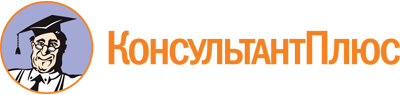 Закон Томской области от 01.06.2010 N 92-ОЗ
(ред. от 28.12.2022)
"Об Уполномоченном по правам ребенка в Томской области"
(принят постановлением Государственной Думы Томской области от 27.05.2010 N 3264)Документ предоставлен КонсультантПлюс

www.consultant.ru

Дата сохранения: 23.06.2023
 1 июня 2010 годаN 92-ОЗСписок изменяющих документов(в ред. Законов Томской области от 06.10.2010 N 206-ОЗ,от 01.11.2010 N 251-ОЗ, от 29.12.2010 N 339-ОЗ, от 16.02.2011 N 25-ОЗ,от 06.01.2013 N 15-ОЗ, от 18.02.2013 N 22-ОЗ, от 05.10.2015 N 147-ОЗ,от 09.07.2019 N 62-ОЗ, от 08.06.2020 N 86-ОЗ, от 15.09.2020 N 109-ОЗ,от 08.12.2020 N 162-ОЗ, от 13.08.2021 N 67-ОЗ, от 28.12.2022 N 151-ОЗ)